👦👧На этой неделе подробнее расскажем о роли профилактических осмотров в сохранении здоровья детей, о профилактике заболеваний и детского травматизма.➡Читайте материалы на нашей странице и в официальном канале ведомства в Telegram: https://t.me/minzdrav63region.#КультураПрофилактики#каждыйдень_деньзащитыдетей#СамарскаяОбласть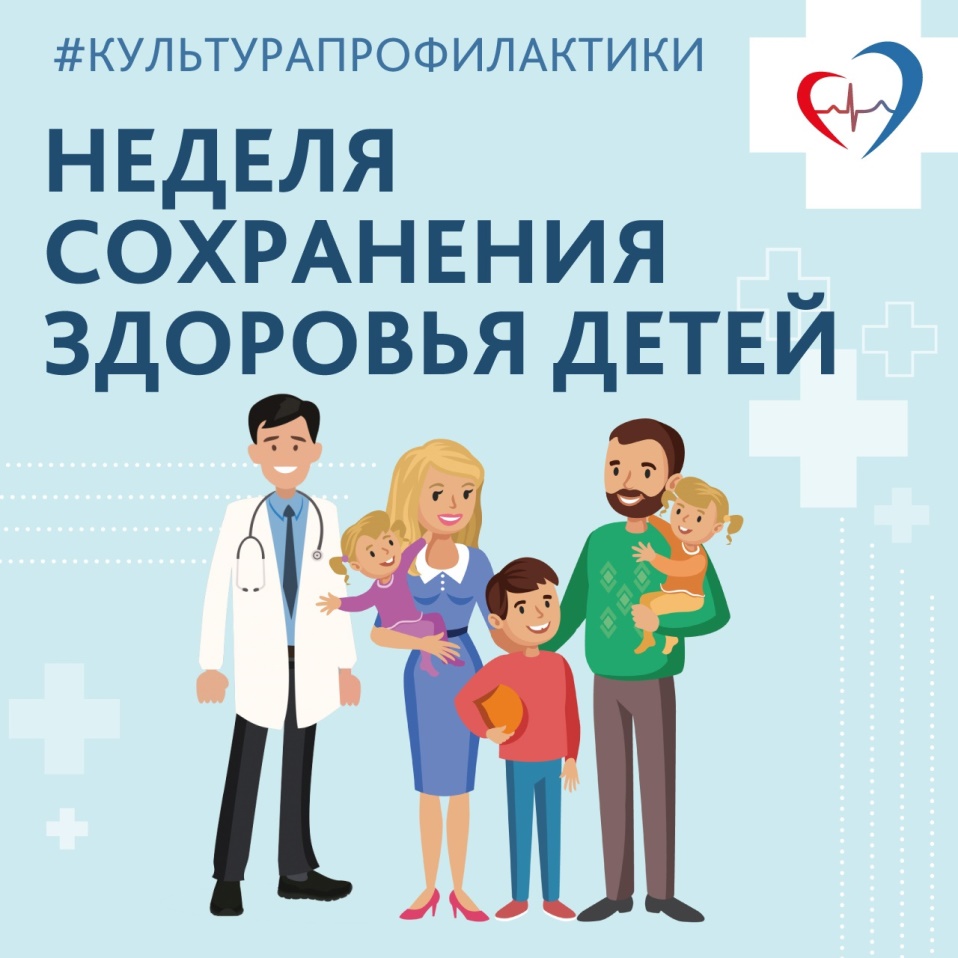 